Read Write Inc and Oxford Reading Tree Correlation ChartAs your pupils get assessed and moved you should be matching their progress in phonics with progress through the reading scheme.Read Write Inc.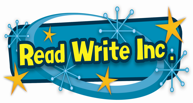 Spelling patternsPNS Framework  for Literacy referenceORT stages and titles with Group Activity  Sheets for these objectives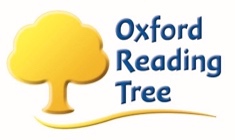 BookColour BandMovement should be gradualDitties pages 1-12CVC words includingth, sh, chFoundation stage  5Explore and experiment with sounds words and textsHear and say sounds in words in the order in which they occurBlend CVC words and recognise common digraphs Link sounds to letters, naming and sounding letters of the alphabetStage 1: At School (Bk1 p14)The Lost Teddy (Bk1 p18)First Words: Who Is It? (Bk1 p26)Stage 1+ Patterned stories: Good Old Mum (Bk1 p38)Fancy Dress (Bk1 p42)The Pet Shop (Bk1 p46)1PinkDitties pages 13-42Ditty booksCVC words including th, sh, chInitial consonant blends sp, fl, sl, cr, drWord endings -ss, -ll, -ck, -nk, -veFoundation stage:  5Link sounds to letters, naming and sounding letters of the alphabetExplore and experiment with sounds, words and textsHear and say sounds in words in the order in which they occurBlend CVC words and recognise common digraphsUse their phonic knowledge to read simple regular words and make phonetically plausible attempts at longer and more complex wordsStage 1+ First Phonics story booksStage 2 The Toys’ Party (Bk1 p62)Stage 3 A Cat in the Tree (Bk1 p98)Stage 3 The Rope Swing (Bk1 p102)(-ng and –ing)Assessment Y1T2 (Bk2 p49)2 RedStories Set 1 GreenShort vowelsConsonants +th, sh, chDouble consonants ff llFinal consonants –ng, -ck, -nk -tchFoundation stage: 5Link sounds to letters, naming and sounding letters of the alphabetExplore and experiment with sounds words and textsHear and say sounds in words in the order in which they occurBlend CVC words and recognise common digraphsUse their phonic knowledge to read simple regular words and make phonetically plausible attempts at longer and more complex wordsY1: 5Read automatically high frequency wordsUse phonics to read unknown or difficult wordsStage 2 First Phonics story booksStage 3 First Phonics story booksStage 3The Rope Swing (Bk1 p102) (-ng and –ing)3YellowStories Set 2 PurpleShort vowelsConsonants + th, sh, chDouble consonants, tt, ll, ff, ss, zzFinal consonants -ck, -nk, -ng,Initial blends tr, st, bl, sp, sw, bl, fr, fl, cr, splFoundation stage: 5Blend CVC words and recognise common digraphsUse their phonic knowledge to read simple regular words and make phonetically plausible attempts at longer and more complex words Year 1 5:Use phonics to read unknown or difficult words Recognise all common digraphs Read automatically high frequency wordsStage 3 A Cat in the Tree (Bk1 p98)Assessment Stage 4 Y1T2 (Bk2 p48)Stage 4 The Storm (Bk2 p32) Assessment Stage 4 Y1T2 (Bk2 p49, 51)Assessment stage 4 Y1 T2 (Bk2 p50)Stage 4 The Play (Bk2 p28)4Blue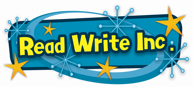 Spelling patternsPNS Framework  for Literacy referenceBook BandDitties pages 45-54Stories Set 3 PinkDouble consonants tt, ll, ff, mm, pp,Final consonants  -ve, -ng, -nk, -ck, -tchlong vowels: ay, ee, igh, ow, oo,ar, ow, oyroot word with –ing, -ed, -ssyllablesYear 1: 5Recognise all common digraphs and trigraphs, including more complex long vowel phonemesRead automatically high frequency wordsUse syntax and context to self-correct when reading for accuracy and meaningRead longer words including two- and three-syllable wordsStage 4 The Storm (Bk2 p32)Stage 5 The Dragon Tree (Bk2 p62)Village in the Snow (Bk2 p74)Stage 5 Gran (Bk2 p66)5 GreenStories Set 4 OrangeLong vowels ay, ee, igh, ow, ue, oo, ar, ou, oyor, air, ir,root word with-ing, -ed, -ssyllablesYear 2: 5Recognise less common digraphs and trigraphs, exploring word familiesRoutinely apply phonic knowledge for reading unknown or difficult wordsUse syntax, context and word structure when reading for meaningUse knowledge of word structure to support reading, including polysyllabic wordsStage 6 In the Garden (Bk3 p16)Stage 6 Kipper and the Giant (Bk3 p20)Stage 6 Land of the Dinosaurs (Bk3 p28)6OrangeStories Set 5 YellowLong vowel soundsay, ee, igh, ow, oo compound wordssyllablesYear 2  5Recognise less common digraphs and trigraphs, exploring word familiesRoutinely apply phonic knowledge for reading unknown or difficult wordsUse knowledge of word structure to support reading, including polysyllabic wordsStage 6 In the Garden (Bk3 p16)Stage 7 Lost in the Jungle (Bk3 p50)Stage 7 The Broken Roof (Bk3 p54)7TurquoiseStories Set 6 BlueLong vowel sounds ay, ee, igh, ow, ueair, or, ir,oy, ar,compound wordssyllablessuffixes –ing, -ed, s for pluralsYear 2  5Recognise less common digraphs and trigraphs, exploring word familiesRoutinely apply phonic knowledge for reading unknown or difficult wordsUse knowledge of word structure to support reading, including polysyllabic wordsUse syntax, context and word structure when reading for meaningStage 6 In the Garden (Bk3 p16)Stage 7 Red Planet (Bk3 p46)Stage 7 Lost in the Jungle (Bk3 p50)Stage 7 The Broken Roof (Bk3 p54)8PurpleStories Set 7 Greyay, igh, oo, ow, ue,air, or, ir ear, ire, -ture, -ure, our, tion, tious, cious, able, ible syllablessuffixes: ing, ed,  s for plurals,ly,er, est, y, Year 2  5Recognise less common digraphs and trigraphs, exploring word familiesRoutinely apply phonic knowledge for reading unknown or difficult wordsUse knowledge of word structure to support reading, including polysyllabic wordsUse syntax, context and word structure when reading for meaningStage 9 The Quest (Bk3 p116)Stage 9 Survival Adventure (Bk3 p120)Stage 8 A Day in London (Bk3 p92)Stage 8 Viking Adventure (Bk3 p80)Stage 9 The Litter Queen (Bk3 p112)Stage 8 The Flying Carpet (Bk3 p88)9 Gold